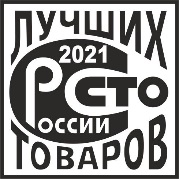 Всероссийский конкурс Программы «100 лучших товаров России» 2021 годаВ региональную комиссию по качеству Волгоградской областиФБУ «Волгоградский ЦСМ»ЗАЯВКА ПРЕДПРИЯТИЯ НА УЧАСТИЕ В КОНКУРСЕПолное наименование предприятия (организации, индивидуального предпринимателя):_________________________________________________________________________________________________________________________________________________________________________________________________________________________________Юридический адрес: ________________________________________________________Фактический адрес: _________________________________________________________Ф.И.О., должность, контактный телефон и e-mail лица, заполнившего заявку:_______________________________________________________________________________________________________________________________________________________________Номинация:______________________________________________________________________________________________________________________________________________________________________________________________________________________Наименование (тип, вид, марка) заявляемой продукции/услуги:___________________________________________________________________________________________________________________________________________________________________________Руководство предприятия (организации) ознакомлено с Положением о Конкурсе и согласно с условиями участия в федеральном этапе Всероссийского конкурса Программы «100 лучших товаров России» 2021 года.Примечание: Заявка на участие в конкурсе оформляется только на один вид (тип, марку) или одну ассортиментную группу конкурсной продукции (не более четырех типовых представителей), выпускаемой по одному нормативному, техническому документу (ГОСТ, ГОСТ Р, стандарты организаций, ОСТ ТУ и др.).«____»__________________2021 годаРуководитель предприятия ___________________________ /_____________________/                                                                    подпись                                          расшифровка подписиМ.П.Заполненную заявку вышлите, пожалуйста, по e-mail: pr@volgacsm.ruНа основании заявки Вам будет выставлен счет и оформлен договор (при необходимости).